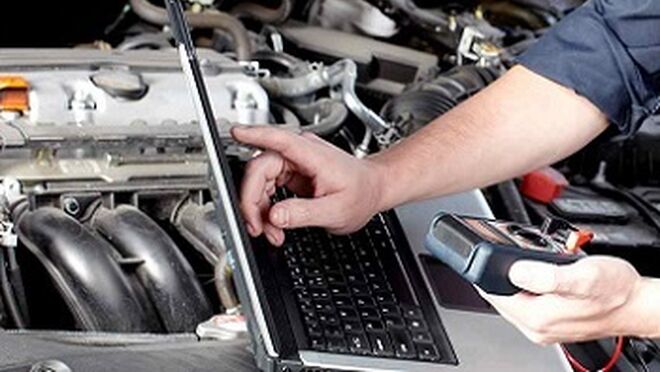 Специальность 23.02.07 Техническое обслуживание и ремонт двигателей, систем и агрегатов автомобилей.Выпускник подготовлен к работе в системе технического сервиса автомобильного транспорта и ориентирован на работу на станциях технического обслуживания, в дилерских технических центрах, в автосервисах и авторемонтных предприятиях в качестве специалистов по обслуживанию и ремонту автомобилей различной специализации.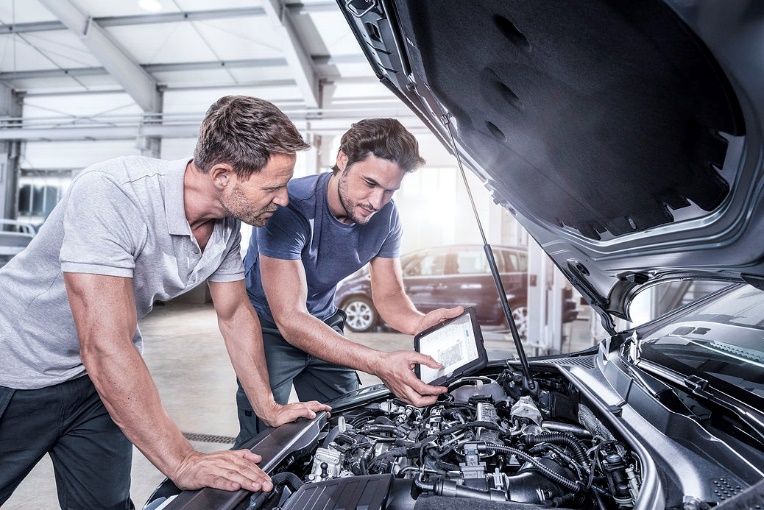 Возможности продолжения обучения: - обучение по системе дополнительного профессионального образования; - участие в движениях и конкурсах профессионального мастерства; - повышения уровня профессионального образования в высшем профессиональном образовании 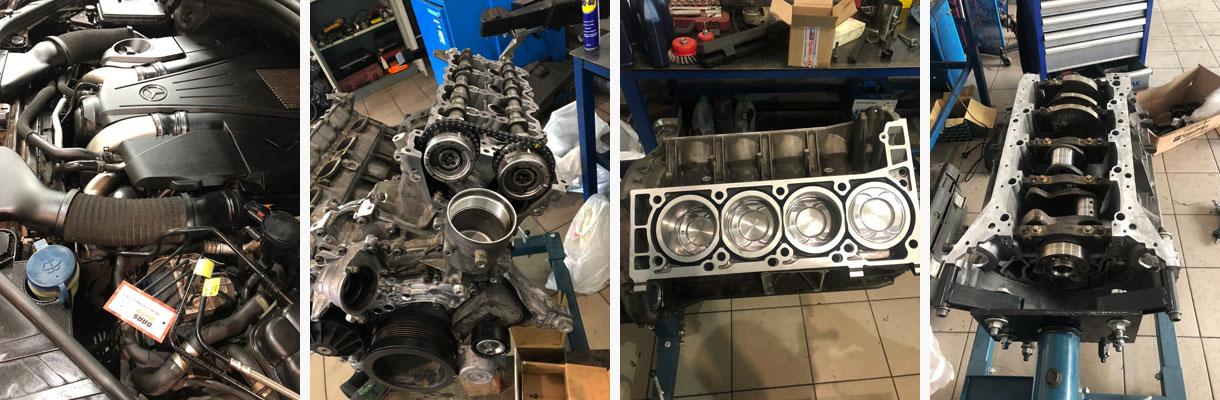 Объектами профессиональной деятельности выпускников являются: предприятия технического сервиса, автотранспортные средства, технологическое оборудование, инструмент и приспособления для технического обслуживания и ремонта автотранспортных средств, техническая и отчетная документация по диагностике, ремонту и обслуживанию автомобильного транспортаОсновные виды деятельности:техническое обслуживание и ремонт автомобильных двигателей;техническое обслуживание и ремонт электрооборудования и электронных систем автомобилей;техническое обслуживание и ремонт шасси автомобилей;проведение кузовного ремонта;организация процесса по техническому обслуживанию и ремонтуорганизация процесса модернизации и модификации автотранспортных средствКВАЛИФИКАЦИЯ:-специалист;-водитель категории «В»;-слесарь по ремонту автомобилей.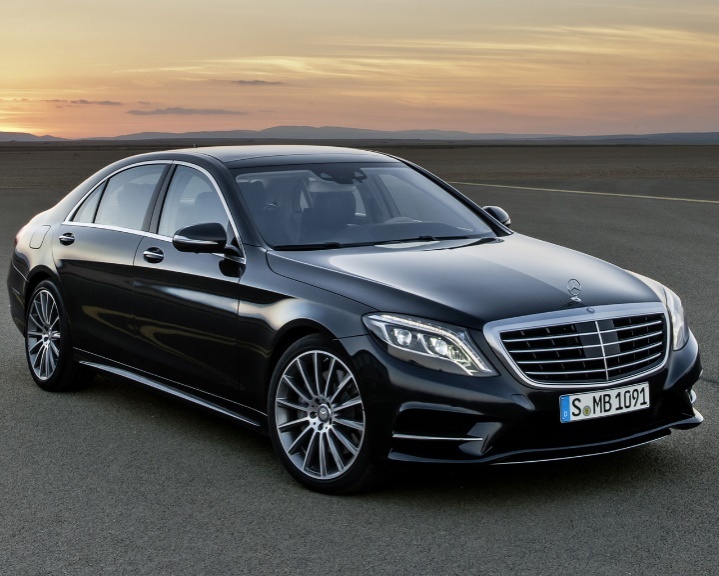 